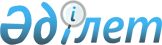 Ауылдық елді мекендерде тұратын және жұмыс істейтін мемлекеттік ұйымдарының мамандарына отын сатып алу үшін әлеуметтік көмек беру туралы
					
			Күшін жойған
			
			
		
					Шығыс Қазақстан облысы Күршім аудандық мәслихатының 2014 жылғы 18 сәуірдегі N 17-6 шешімі. Шығыс Қазақстан облысының Әділет департаментінде 2014 жылғы 06 мамырда N 3298 болып тіркелді. Күші жойылды - Шығыс Қазақстан облысы Күршім аудандық мәслихатының 2019 жылғы 28 ақпандағы № 34/6-VI шешімімен
      Ескерту. Күші жойылды - Шығыс Қазақстан облысы Күршім аудандық мәслихатының 28.02.2019 № 34/6-VI шешімімен (алғашқы ресми жарияланған күнінен кейін күнтізбелік он күн өткен соң қолданысқа енгізіледі).

      РҚАО ескертпесі.

      Құжаттың мәтінінде түпнұсқаның пунктуациясы мен орфографиясы сақталған.
      Қазақстан Республикасының 2001 жылғы 23 қаңтардағы "Қазақстан Республикасындағы жергілікті мемлекеттік басқару және өзін-өзі басқару туралы" Заңының 6 бабының 1 тармағының 15) тармақшасына, Қазақстан Республикасының 2005 жылғы 8 шілдедегі "Агроөнеркәсіптік кешенді және ауылдық аумақтарды дамытуды мемлекеттік реттеу туралы" Заңының 18 бабының 5 тармағына сәйкес, Күршім аудандық мәслихаты ШЕШТІ: 
      1. Күршім ауданының ауылдық елді мекендерде тұратын және жұмыс істейтін мемлекеттік денсаулық сақтау, әлеуметтік қамсыздандыру, білім беру, мәдениет, спорт және ветеринария ұйымдарының мамандарына отын сатып алу үшін бюджет қаражаты есебінен әлеуметтік көмек берілсін. 
      Мемлекеттік әлеуметтік қамсыздандыру, білім беру, мәдениет, ветеринария және спорт ұйымдарының мамандарына отын сатып алу үшін әлеуметтік көмек 18 000 (он сегіз мың) теңге көлемінде берілсін.
      Мемлекеттік денсаулық сақтау ұйымдарының мамандарына отын сатып алу үшін әлеуметтік көмек Шығыс Қазақстан облыстық мәслихатының шешімімен белгіленген көлемінде беріледі.
      Ескерту. 1-тармаққа өзгерістер енгізілді - Шығыс Қазақстан облысы Күршім аудандық мәслихатының 22.07.2014 № 18-7 (алғаш ресми жарияланған күннен кейiн он күнтiзбелiк күн өткен соң қолданысқа енгiзiледi); 11.04.2016 № 2/6-VI (алғаш ресми жарияланған күнінен кейін күнтізбелік он күн өткен соң қолданысқа енгізіледі) шешімдерімен; 26.04.2017 № 9/8-VI (алғаш ресми жарияланған күнінен кейін күнтізбелік он күн өткен соң қолданысқа енгізіледі) шешімдерімен.

      


      2. Осы шешім алғаш ресми жарияланған күнінен кейін күнтізбелік он күн өткен соң қолданысқа енгізіледі.
					© 2012. Қазақстан Республикасы Әділет министрлігінің «Қазақстан Республикасының Заңнама және құқықтық ақпарат институты» ШЖҚ РМК
				
      Сессия төрағасы

Ж.Әзімбаев

      Күршім аудандық

      мәслихатының хатшысы

Қ.Әбілмәжінов
